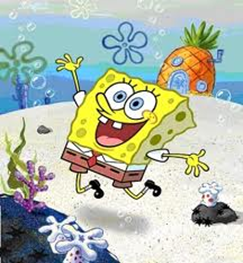                                          Majd ha piros hó esik!                                                             7. osztályMikor mondjuk, hogy „majd ha piros hó esik”?Nézd meg a képet! Milyen állatokat látsz a képen? Hol élnek?Mit gondolsz, miről szól a cikk, és miért ez a címe?Nevezd meg a szivacsállat testrészeit!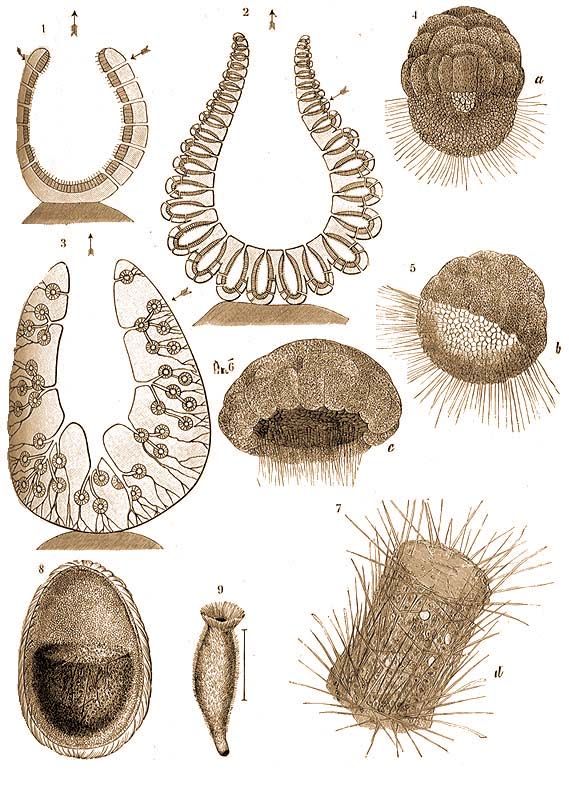 Mivel, és hogyan táplálkoznak a szivacsok?Miért különleges a cikkben szereplő szivacsfajta?Kutass az interneten! Milyen szivacsfajok élnek még a Földközi tengerben?